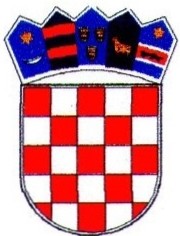 REPUBLIKA HRVATSKAVARAŽDISNKA ŽUPANIJA    OPĆINA KLENOVNIKOpćinski načelnikKLASA: 112-02/18-01/03UBROJ: 2186/015-18-01Klenovnik, 09.svibanj 2018. godine.Na temelju članka 19. stavka 2. Zakona o službenicima i namještenicima u lokalnoj i područnoj (regionalnoj) samoupravi („NN br. 86/08, 61/11 i 04/18.) općinski načelnik Općine Klenovnik, raspisuje                                                  JAVNI   NATJEČAJ                                                       za imenovanje  Pročelnika/ ice  Jedinstvenog upravnog odjela Općine Klenovnik – 1 izvršitelj/icaPOSEBNI UVJETI:magistar struke ili stručni specijalist pravnog ili ekonomskog smjeranajmanje 1 godina radnog iskustva na odgovarajućim poslovimapoložen državni stručni ispit, a ako nema položen stručni ispit, obvezan ga je položiti u roku od 1 godine od prijma u službusamostalnost rada na računaluorganizacijske sposobnosti i komunikacijske vještine za uspješno upravljanje upravnim odjelompoložen vozački ispit – B kategorijapoznavanje engleskog jezikauvjerenje o usavršavanju za poslove voditelja/ice za izradu i provedbu EU projekataSukladno  čl. 24. stavku 2. Uredbe o klasifikaciji radnih mjesta u lokalnoj i područnoj(regionalnoj) samoupravi („NN“ br. 71/10 i 125/14), iznimno na radno mjesto pročelnika Jedinstvenog upravnog odjela može biti imenovan sveučilišni prvostupnik/ca  struke, odnosno stručni prvostupnik  struke koji ima najmanje pet godina radnog iskustva na odgovarajućim poslovima i koji ispunjava ostale uvjete za imenovanje, ako se na javni natječaj ne javi osoba koja ispunjava propisani uvjet stručnog obrazovanja.Osim navedenih posebnih uvjeta, kandidati moraju ispunjavati i sljedeće opće uvjete za prijam uslužbu:– punoljetnost– hrvatsko državljanstvo– zdravstvenu sposobnost za obavljanje poslova radnog mjesta za koje se osoba prima.Uvjet stručnog znanja (stupanj obrazovanja) ispunjavaju i osobe koje su prema prijašnjim propisima stekle visoku stručnu spremu navedene struke.Radni odnos zasniva se  na neodređeno s nepunim radnim vremenom, 4(četiri) sat dnevno uz obvezni probni rad od tri mjeseca.U službu ne može biti primljena osoba za čiji prijam postoje zapreke iz članaka 15. i 16. Zakona. Na natječaj se mogu ravnopravno prijaviti osobe oba spola, a izrazi koji se koriste u ovom natječaju za osobe u muškom rodu uporabljeni su neutralno i odnose se na muške i ženske osobe. Kandidat koji ostvaruje pravo prednosti prilikom zapošljavanja prema posebnom zakonu dužan je u prijavi na natječaj pozvati se na to pravo i ima prednost u odnosu na ostale kandidate samo pod jednakim uvjetima.Za kandidate prijavljene na javni natječaj, koji ispunjavaju formalne uvjete natječaja, provest će se prethodna provjera znanja i sposobnosti testiranjem (pisanim putem) i razgovorom (intervjuom) povjerenstva s kandidatom. Ako kandidat ne pristupi prethodnoj provjeri znanja i sposobnosti,smatra se da je povukao prijavu na javni natječaj.Na web-stranici Općine Klenovnik naveden je opis poslova te podaci o plaći za radno mjesto koje se popunjava, način obavljanja prethodne provjere znanja i sposobnosti kandidata, područja testiranja te pravni i drugi izvori za pripremanje kandidata za navedenu provjeru.Natječaj provodi Povjerenstvo za provedbu natječaja za imenovanje pročelnika Jedinstvenoga upravnog odjela Općine Klenovnik koje imenuje načelnik (u daljnjem tekstu: Povjerenstvo). Povjerenstvo utvrđuje popis kandidata koji ispunjavaju formalne uvjete iz natječaja te provodi testiranje.U prijavi na natječaj navode se i podaci podnositelja prijave (ime i prezime, adresa prebivališta, broj telefona, adresa e-pošte, isključivo za potrebe postupka). Na web-stranici i na oglasnoj ploči Općine Klenovnik bit će objavljen poziv za testiranje kandidata koji ispunjavaju formalne uvjete te mjesto i vrijeme održavanja prethodne provjere znanja i sposobnosti, najmanje 5 dana prije održavanja provjere.Uz prijavu, svi kandidati obavezno prilažu:– životopis– dokaz o državljanstvu (preslika osobne iskaznice, putovnice, vojne knjižice a ukoliko podnositelj prijave ne posjeduje navedene dokumente, može se priložiti i domovnica) – dokaz o odgovarajućem stupnju obrazovanja (preslika diplome)– dokaz o položenome državnom stručnom ispitu ukoliko ga je podnositelj položio (preslikasvjedodžbe)– uvjerenje nadležnog suda da se protiv podnositelja prijave ne vodi kazneni postupak, ne starije od 6 mjeseci– potvrdom o podacima evidentiranim u matičnoj evidenciji Hrvatskog zavoda za mirovinsko osiguranje ili elektronički zapis u slučaju da je podnositelj prijave podnio zahtjev u elektroničkom obliku preko korisničkih stranica Hrvatskog zavoda za mirovinsko osiguranje – ugovor o radu ili rješenje o rasporedu ili potvrda poslodavca iz koje je vidljivo da je ostvareno radno iskustvo na poslovima odgovarajuće stručne spreme i struke (VSS) od najmanje 1 godine ili iznimno (VŠS) od najmanje 5 godina.– vlastoručno potpisanu izjavu kandidata da za prijem u službu ne postoje zapreke iz članaka 15. i 16. Zakona o službenicima i namještenicima u lokalnoj i područnoj (regionalnoj) samoupraviKandidat koji bude izabran dužan je priložiti i uvjerenje o zdravstvenoj sposobnosti kojim se dokazuje ispunjavanje općeg uvjeta zdravstvene sposobnosti za obavljanje poslova radnog mjesta na koje se imenuje, a prije donošenja rješenja o imenovanju. Navedeni dokazi prilažu se u preslici koja ne treba biti ovjerena, a prije izbora kandidat će predočiti izvornik. Prijave na natječaj s dokazima o ispunjavanju uvjeta, dostavljaju se u roku od 8 dana od dana objave natječaja u Narodnim novinama, s naznakom: „ Za natječaj - pročelnik - Ne otvaraj“, na adresu: Općina Klenovnik, Klenovnik 8, 42244 Klenovnik.Kandidati će o rezultatima natječaja biti obaviješteni u zakonskom rok.Općine zadržavaju pravo poništiti javni natječaj bez dodatnog objašnjenja odnosno po provedenom natječaju ne izvršiti izbor pročelnika. O rezultatima natječaja biti će obaviješteni svi kandidati pisanim putem.                                                                                   OPĆINSKI NAČELNIK                                                                                          Mladen Blaško